สรุปการประชุมการใช้เครื่องเก็บข้อมูล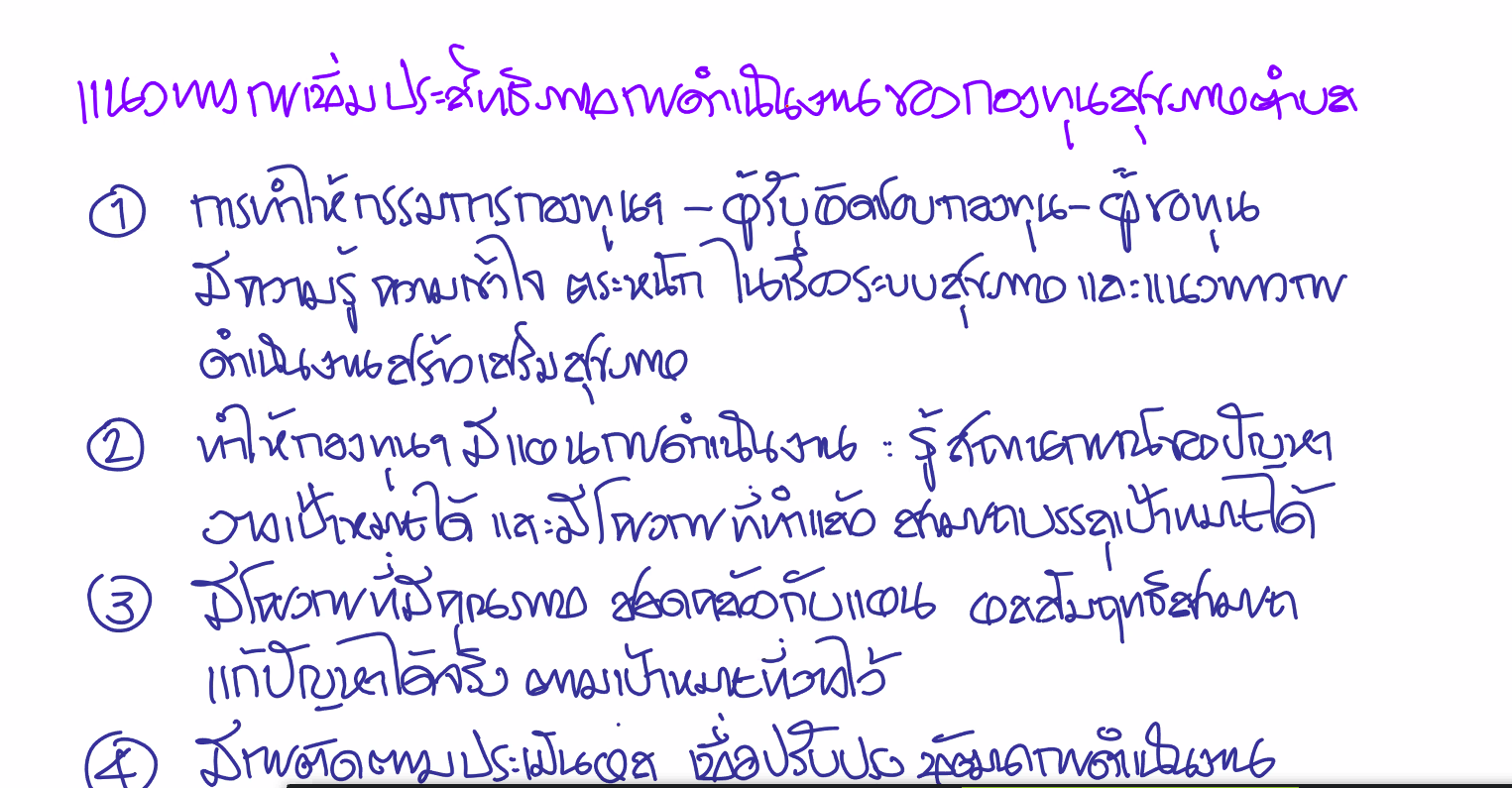 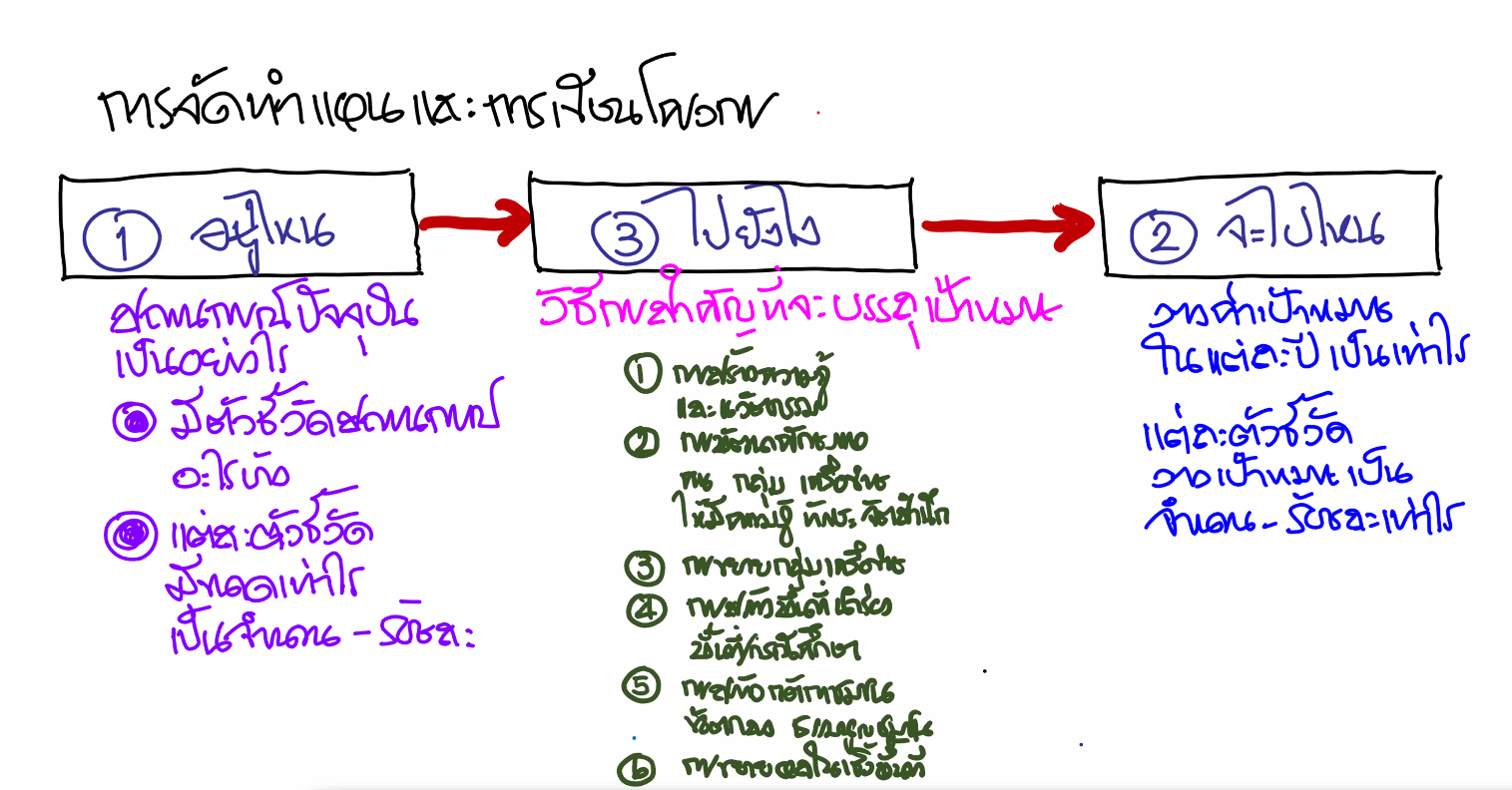 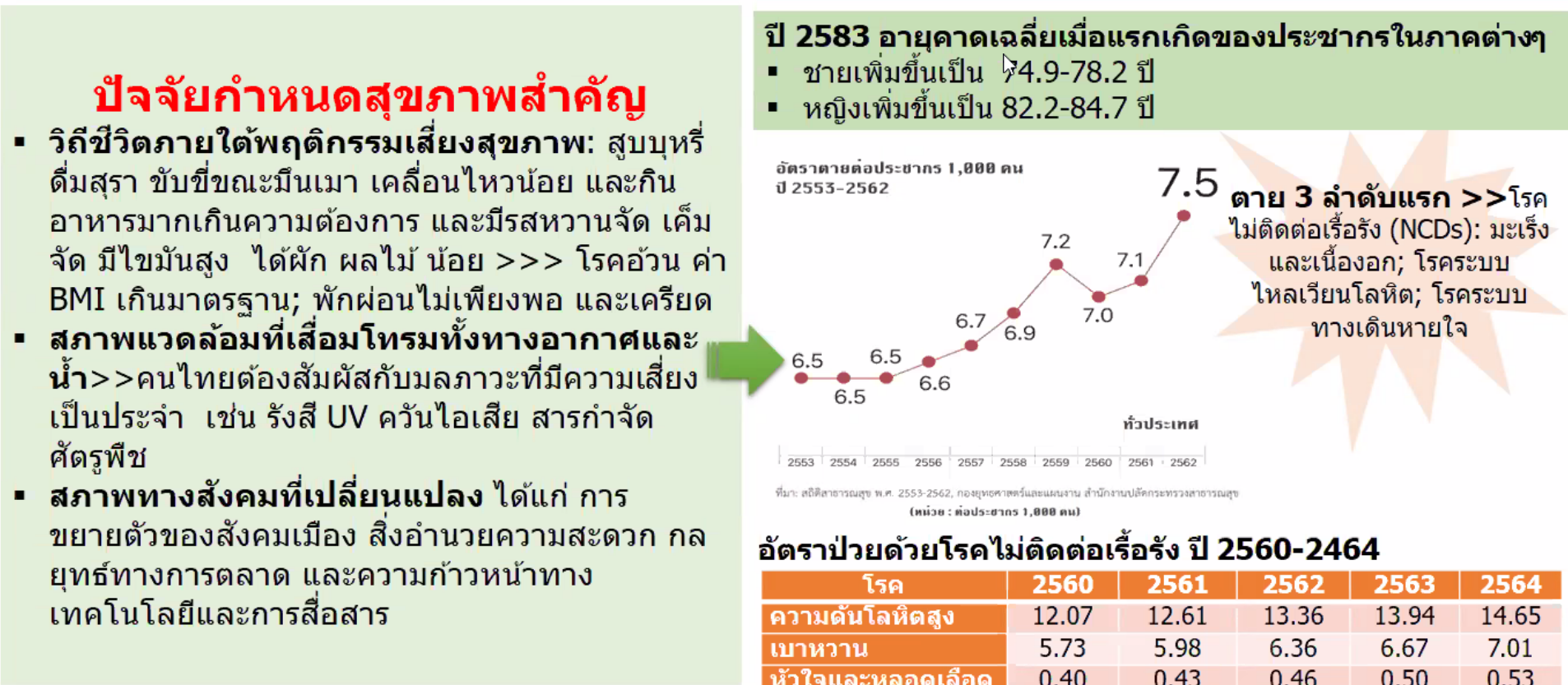 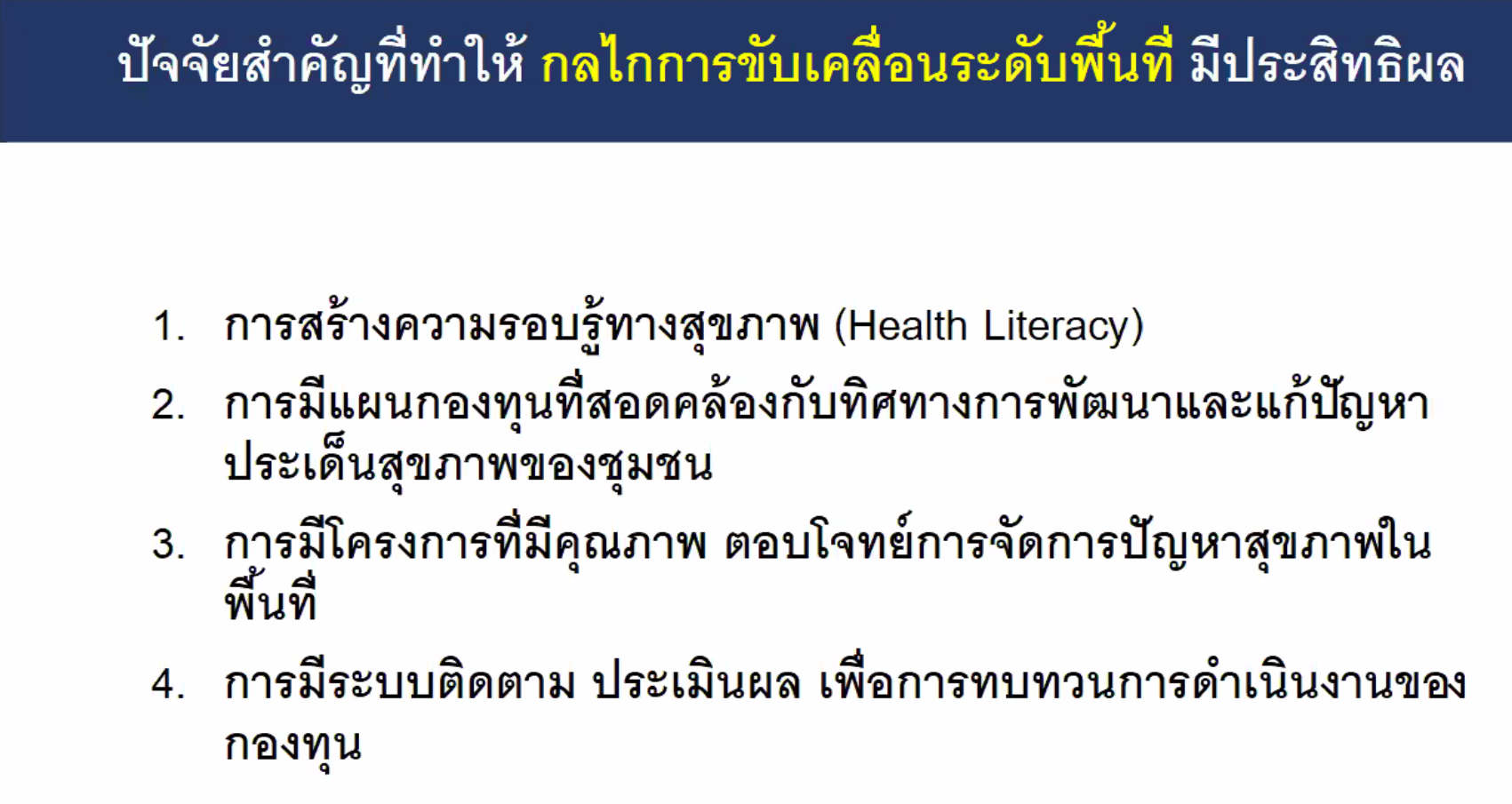 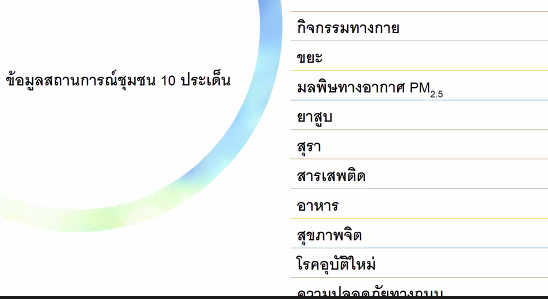 การเก็บข้อมูลสถานการณ์ชุมชน 9 ประเด็น 3 ระดับ (ตั้งแต่วันที่ 14 มกราคม -15 กุมภาพันธุ์ 2566)เริ่มเก็บวันที่ 15/01/66  ดังนี้1. ข้อมูลชุมชน 1 ชุดให้คณะทำงานกองทุน(เจ้าหน้าที่กองทุน)รับผิดชอบ.2. ข้อมูลครัวเรือน 200 ชุดให้กระจายทุกหมู่บ้านในสัดส่วนที่ใกล้เคียงกัน 3. ข้อมูลบุคคลบ้านละ 1-2 คน จะได้ข้อมูลบุคคล 200-400 คน ทำต่อเนื่องจากข้อมูลครัวเรือน4. ใน 1 ชุดข้อมูล จะประกอบด้วยข้อมูลครัวเรือน 5 คำถาม และข้อมูลบุคคล 24 คำถามพัทลุงและ นครฯ(ชะอวด)  จ่ายเป็นค่าตอบแทนคณะทำงาน กองทุนละ 2400 บาท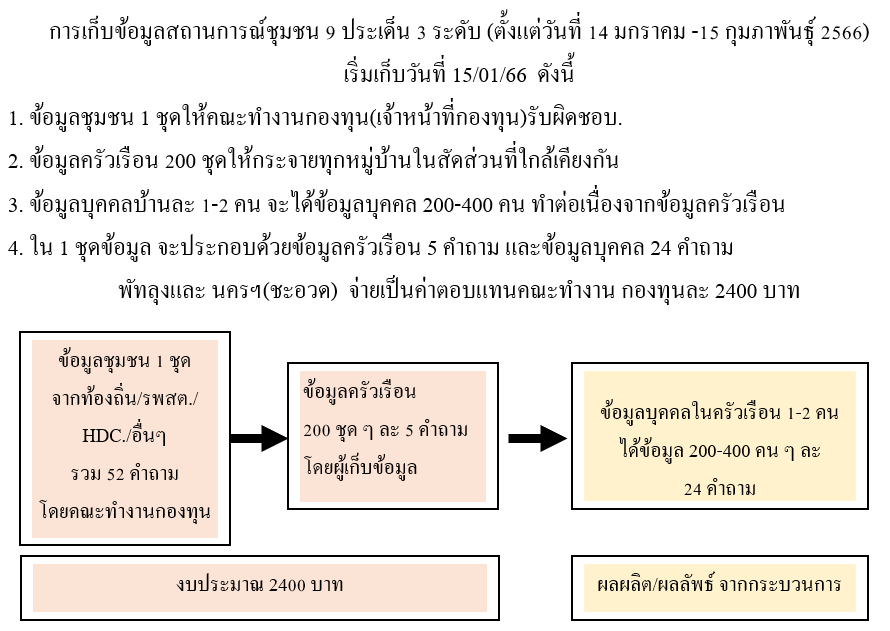 